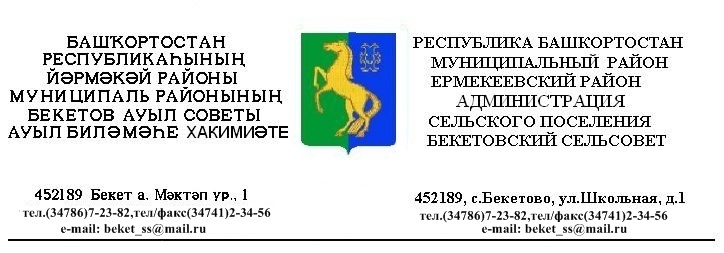 КАРАР                                                                     ПОСТАНОВЛЕНИЕ «15»  июль 2013 й.                       №  30                              «15»  июля    .   Об отмене постановления администрации сельского поселения Бекетовский сельсовет муниципального района Ермекеевский район Республики Башкортостан № 41 от 15.11.2012. «Об утверждении административного регламента предоставления муниципальной услуги «Совершение нотариальных действий, предусмотренных законодательством в случае отсутствия в поселении нотариуса» в сельском поселении Бекетовский сельсовет муниципального района Ермекеевский район Республики БашкортостанНа основании протеста прокурора Ермекеевского района РеспубликиБашкортостан № 33-2013 от 22.06.2013. , постановляю:Отменить постановление № 41 от 15.11.2012. «Об утверждении административного регламента предоставления муниципальной услуги «Совершение нотариальных действий, предусмотренных законодательством в случае отсутствия в поселении нотариуса» в сельском поселении Бекетовский сельсовет муниципального района Ермекеевский район Республики Башкортостан.Глава сельского поселенияБекетовский  сельсовет                      З.З.Исламова 